CREATING A PARENT PORTAL LOGIN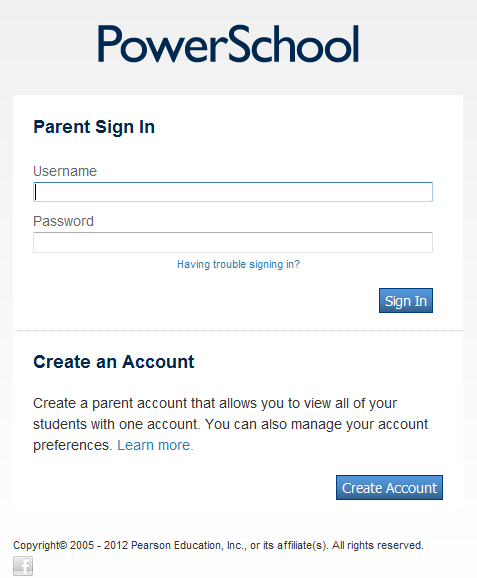 CREATE A PARENT ACCOUNT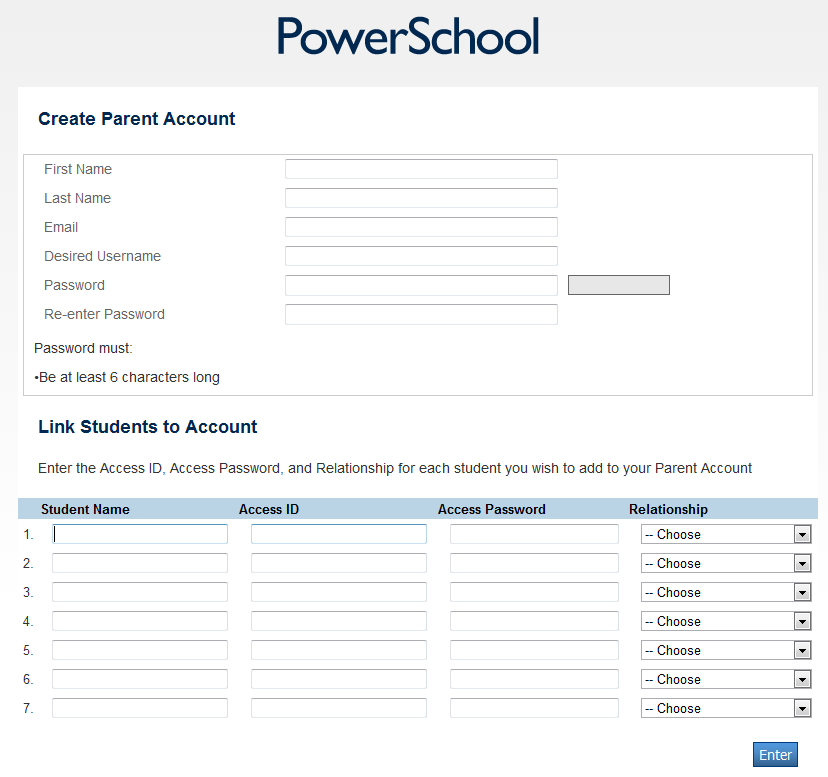 